U7C-M112-15-830-030D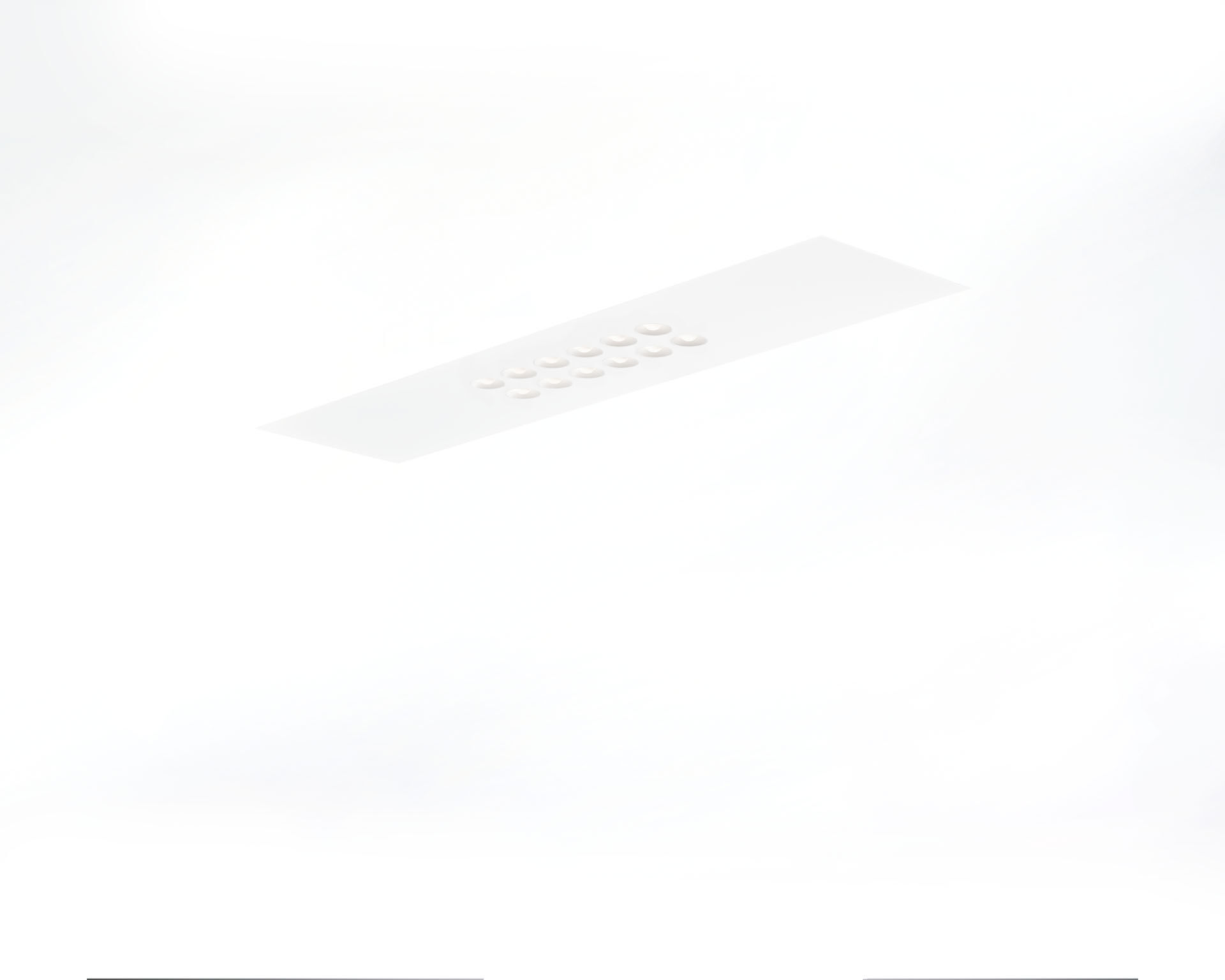 Einbauleuchte mit LED+LENS. LED+LENS™ Optik, Polycarbonat (PC) Linse und Cup, mittelbreit strahlend Lichtverteilung. Linsen in runden Vertiefungen versenkt. Abmessungen: 1196 mm x 296 mm x 50 mm. M300, Installation als reine Einlegeleuchte für modulare Decken mit sichtbarem Rastersystem. LED+LENS™, eine Kombination aus Hochleistungs-LEDs und einzelnen Linsen mit einer patentierten Oberflächenstruktur. Für eine angenehme Lichtwahrnehmung sind die Linsen in Vertiefungen eingelassen. Lichtstrom: 3000 lm, Spezifischer Lichtstrom: 125 lm/W. Anschlussleistung: 24.0 W, DALI dimmbar. Frequenz: 50-60Hz AC/DC. Spannung: 220-240V. Schutzklasse: Klasse I. LED mit überlegenem Wartungsfaktor; nach 50.000 Brennstunden behält die Leuchte 99% ihres ursprünglichen Lichtstroms. Lichtfarbe: 3000 K, Farbwiedergabe ra: 80. Standard-Farbabweichung: 3 SDCM. LED+LENS™ für eine blendfreie Lichtverteilung mit UGR <= 19 und einer Leuchtdichte @ 65° 3000 Cd/m² cd/m² entsprechend der Norm EN 12464-1 für hohe visuelle Anforderungen, z.B. Bildschirme. Fotobiologische Sicherheit IEC/TR 62778: RG1. Lackiertes stahlblech Gehäuse, RAL9003 - signalweiß (Strukturlack). IP-Schutzart: IP20. Glühdrahttest: 850°C. 5 Jahre Garantie auf Leuchte und Treiber. Zertifikate: CE, ENEC. Leuchte mit halogenfreiem Kabel. Die Leuchte wurde nach der Norm EN 60598-1 in einem nach ISO 9001 und ISO 14001 zertifizierten Unternehmen entwickelt und produziert.